SAĞLIK BAKANLIĞI MİSYON VE VİZYONUMisyon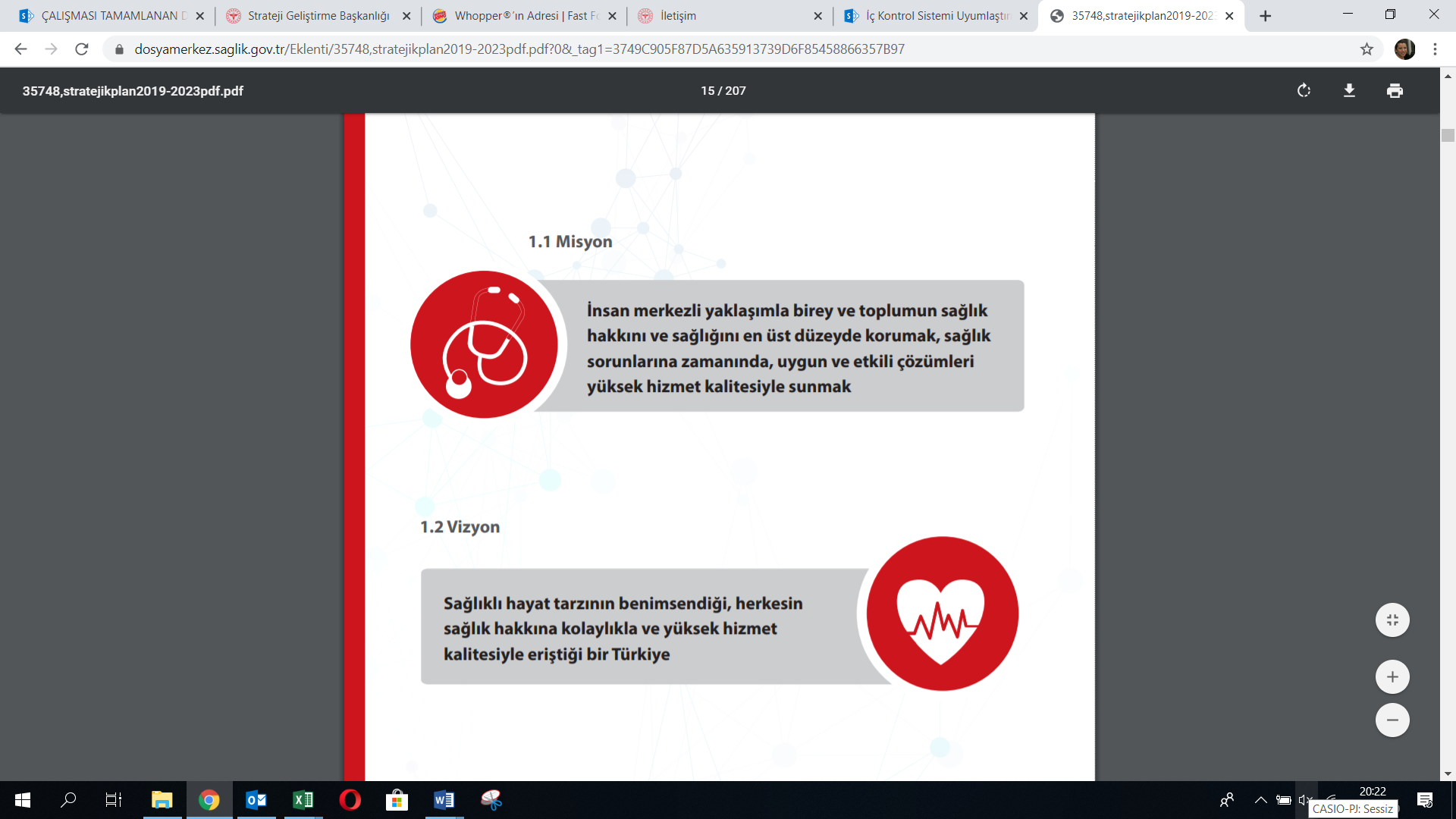 Vizyon